WIR.7013.26.2022.VIOPIS PRZEDMIOTU ZAMÓWIENIAPrzebudowa ulicy Brzozowej na odcinku od ulicy Wąskiej do ulicy Katedralnej w Kołobrzegu – dokumentacja projektowaPrzedmiotem zamówienia jest wykonanie dokumentacji projektowej przebudowy 
ulicy Brzozowej na odcinku od ulicy Wąskiej do ulicy Katedralnej w Kołobrzegu (działka nr 270/2, obręb 12), Gmina Miasto Kołobrzeg, zgodnie z obowiązującymi przepisami prawa.W ramach zamówienia należy wykonać wszystkie niezbędne opracowania projektowe, uzyskać w imieniu i na rzecz Zamawiającego wszelkie warunki techniczne, uzgodnienia, pozwolenia, zezwolenia, decyzje i zgody niezbędne do uzyskania pozwolenia na budowę lub przyjęcia zgłoszenia zgodnie z wymaganiami Zamawiającego i warunkami umownymi.Zakres zamówienia obejmuje prace projektowe, w tym m.in:Wykonanie dokumentacji projektowej przebudowy ulicy Brzozowej na odcinku od ulicy Wąskiej do ulicy Katedralnej w Kołobrzegu:Obsługa geodezyjnaPozyskanie mapy sytuacyjno – wysokościowej dla celów projektowych. Wykonanie niezbędnych badań geotechnicznych i dokumentacji geotechnicznej.Wykonanie dokumentacji projektowej w tym m.in.:Wykonanie projektu budowlanego i projektu wykonawczego wszystkich branż: wraz z uzgodnieniami branżowymi właścicieli sieci znajdujących się w pasie drogowym, w zakresie opracowanego projektu. Zamawiający dopuszcza możliwość rezygnacji z wykonania projektu wykonawczego w przypadku gdy projekt techniczny będzie zawierał rozwiązania, które powinien zawierać również projekt wykonawczy.Wykonanie w przypadku kolizji projektowanych robót z istniejącym drzewostanem szczegółowej inwentaryzacji zadrzewienia z wykazem drzew i krzewów przeznaczonych do usunięcia zgodnie z ustawą z dnia 16 kwietnia 2004r. 
o ochronie przyrody (Dz. U. z 2022 r., poz. 916) - inwentaryzacja zadrzewienia powinna obejmować: część opisową zawierającą charakterystykę zieleni istniejącej oraz zestawienie zinwentaryzowanych drzew i krzewów kolidujących 
z inwestycją (uwzględniając wszystkie roboty budowlane branżowe) przeznaczonych do wycinki; każde drzewo na swoim pniu winno być opatrzone trwałym numerem inwentaryzacyjnym; część rysunkową zawierającą plan sytuacyjny z naniesionymi numerami zinwentaryzowanych drzew oraz zaznaczonymi powierzchniami krzewów przeznaczonych do wycinki.Wykonanie projektu nasadzeń zastępczych , jeśli taki będzie konieczny.Wykonanie projektu zabezpieczenia lub przebudowy istniejących sieci infrastruktury technicznej (w przypadku kolizji).  Wykonanie informacji dotyczącej bezpieczeństwa i ochrony zdrowia (dotyczy wszystkich branż).Wykonanie projektu stałej organizacji ruchu uzgodnionej z Zamawiającym. Wykonanie szczegółowej specyfikacji technicznych wykonania i odbioru robót budowlanych (dotyczy wszystkich branż).Wykonanie przedmiaru robót i kosztorysu inwestorskiego (dotyczy wszystkich branż) wraz z ZZK.   Wykonawca zobowiązany jest do opracowania wszelkich ekspertyz, opinii, uzgodnień niezbędnych do otrzymania ostatecznej decyzji zatwierdzającej projekt budowlany i wydającej pozwolenie na budowę lub zgłoszenie robót. Wykonawca wystąpi do właściwego organu administracji budowlanej z wnioskiem 
o wydanie decyzji pozwolenia na budowę lub przyjęcie zgłoszenia robót.Dokumentacja powinna być uzgodniona ze wszystkimi instytucjami branżowymi, których urządzeń dotyczą prace projektowe.Protokolarne przekazanie Zamawiającemu opracowanej dokumentacji, o której mowa w ust. 1 (4 egz. + wersja elektroniczna edytowalna + pdf). Wersja elektroniczna dokumentacji projektowej winna stanowić skan jej ostatecznej wersji papierowej (wraz z podpisami, uzgodnieniami itd.). Pliki należy posegregować wg branż z podziałem na wersję edytowalną i pdf i czytelnie opisać (nazwa pliku winna odpowiadać nazwie opracowania).Sprawowanie nadzoru autorskiego nad realizacją robót budowlanych prowadzonych 
w oparciu o dokumentację stanowiącą przedmiot niniejszego zamówienia 
w zakresie:potwierdzanie pobytów na budowie odpowiednim wpisem w dzienniku budowy,czuwania w toku realizacji robót budowlanych nad zgodnością rozwiązań technicznych, materiałowych i użytkowych z dokumentacją projektową i obowiązującymi przepisami, w szczególności techniczno-budowlanymi oraz normami, uzupełniania szczegółów projektowych oraz wyjaśniania wykonawcy robót budowlanych wątpliwości powstałych w toku realizacji robót budowlanych, bieżącego sporządzania rysunków oraz opisów dotyczących zmian stanowiących nieistotne odstępstwo od zatwierdzonego projektu budowlanego lub rozwiązujących problemy wynikające z dokumentacji,uzgadniania i oceniania zasadności wprowadzania zamiennych rozwiązań projektowych, materiałów lub urządzeń w stosunku do przewidzianych 
w projekcie, a zgłaszanych przez Zamawiającego lub wykonawcę robót 
w toku prowadzonych prac,na każde żądanie Zamawiającego udziału w komisjach i naradach technicznych, uczestnictwo w odbiorze i czynnościach mających na celu doprowadzenie do osiągnięcia zdolności użytkowych obiektu,wizyt na terenie budowy na każde uzasadnione żądanie Zamawiającego,udziału, po pisemnym zawiadomieniu przez Zamawiającego, w przekazaniu wykonawcy placu budowy oraz czynnościach odbiorów częściowych i odbiorze końcowym robót budowlanych,uzgodnienia z Zamawiającym wszelkich zmian wpływających na wartość i zakres nadzorowanych robót,informowania Zamawiającego o konieczności wykonania zamówień dodatkowych lub robót zamiennych nieprzewidzianych umową zawartą przez Zamawiającego z wykonawcą robót budowlanych,Nadzór autorski będzie przedmiotem odrębnej umowy, którą Wykonawca zobowiązuje się zawrzeć za wynagrodzeniem podanym w ofercie.Zakres, warunki techniczne i wytyczne2.1. ZakresW ramach przebudowy należy zaprojektować nową nawierzchnię drogi, chodniki, zjazdy, miejsca postojowe, zagospodarowanie terenów zielonych w pasach drogowych, kanalizację deszczową, oświetlenie, kanał technologiczny.ulica Brzozowa na odcinku od ulicy Wąskiej do ulicy Katedralnej w Kołobrzegu o długości ok. 100 m, działka nr 270/2, obręb 12, Gmina Miasto Kołobrzeg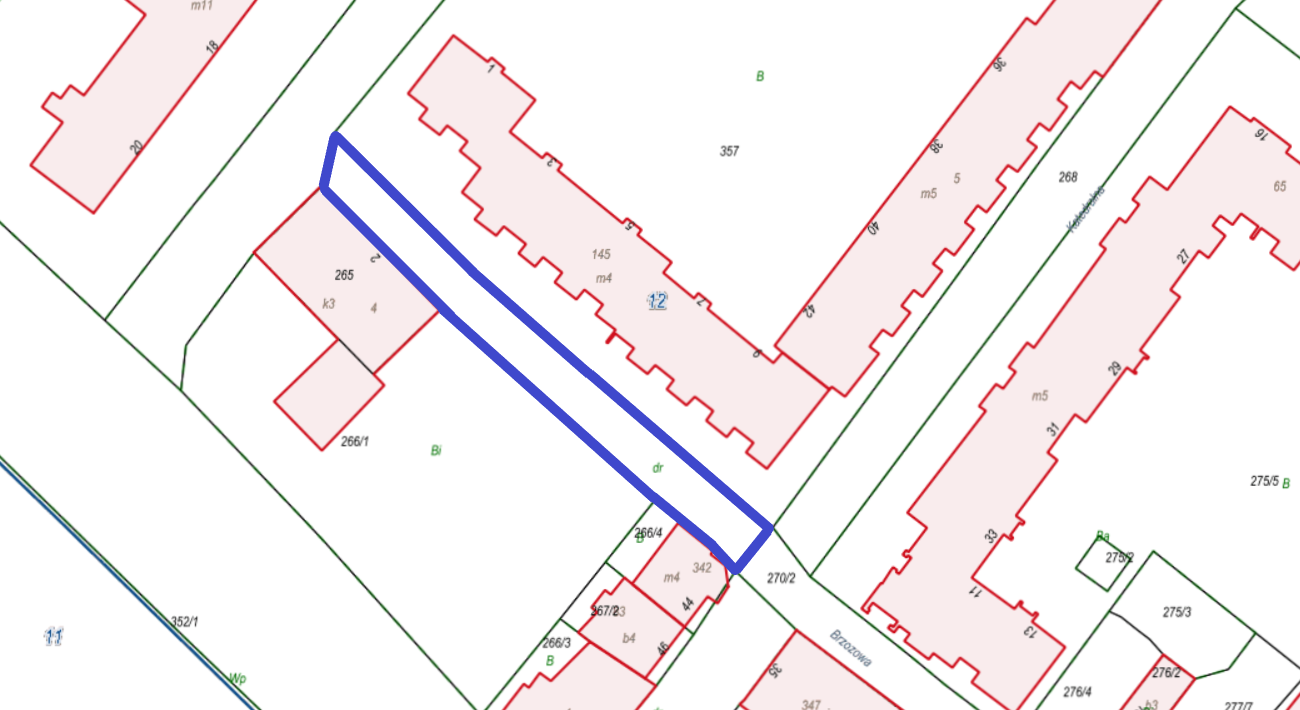 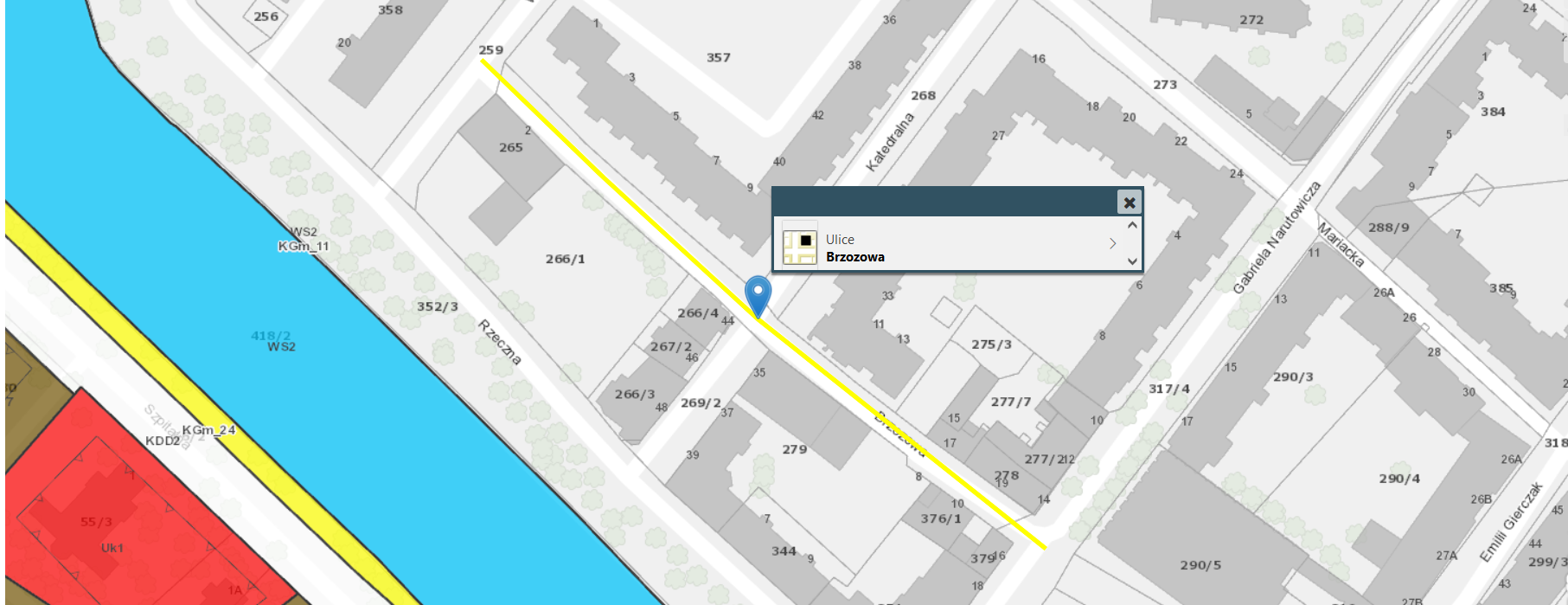 2.2. Warunki techniczne – wytyczne dla projektanta       (załączniki do opisu)Uwagi zaleceniaZaleca się, aby Wykonawca dokonał wizji lokalnej, a także zdobył na swoją odpowiedzialność i ryzyko wszelkie dodatkowe informacje, które mogą być konieczne do przygotowania oferty oraz zawarcia umowy i wykonania zamówienia. Koszty dokonania wizji lokalnej poniesie Wykonawca.Wykonawca w cenie oferty musi uwzględnić wszelkie koszty opracowań projektowych wynikających z wydanych decyzji i uzgodnień poszczególnych instytucji i właścicieli infrastruktury oraz zarządców dróg, jeśli są one niezbędne do uzyskania wszelkich pozwoleń w tym decyzji pozwolenia na budowę lub zgłoszenia robót.ZałącznikiWarunki dot. odwodnienia drogiWarunki dot. oświetlenia drogiWytyczne dot. parametrów drogiWytyczne konserwatorskie